Сценарий викторины ко Дню народного единстваУчастникиВедущий, участники викторины, зрители (взрослые и дети)ЦельПривить любовь к истории родной страныЗадачиСоздание праздничного настроения, патриотическое воспитаниеМатериалыКарточки сигнализирующие о готовности отвечать; зал украшен различными картинками с известными личностями РоссииОборудованиеПроектор, экран, ноутбукПримерное время1,5 – 2 часаМероприятие проводится в помещенииХод мероприятия(В зале играет приятная музыка, зрители заходят в зал.)Ведущий: Здравствуйте дорогие гости! Сегодня мы с вами празднуем День народного единства. отмечается ежегодно 4 ноября, начиная с 2005 года. Этот государственный праздник установлен в честь важного события в российской истории — освобождения Москвы от польских интервентов в 1612 году, и приурочен к Дню Казанской иконы Божией Матери.16 декабря 2004 года Госдума РФ приняла одновременно в трех чтениях поправки в Федеральный закон «О днях воинской славы (Победных днях России)». Одной из правок было введение нового праздника — Дня народного единства — и фактическое перенесение государственного выходного дня с 7 ноября (День согласия и примирения) на 4 ноября. Основной причиной переноса, по мнению многих аналитиков, стало желание полностью снять ассоциации с годовщиной Октябрьской социалистической революции (7 ноября 1917 года).А мы с вами сегодня вспомним события, предшествующие появлению этого праздника. А помогут нам в этом наши команды, попрошу их занять свои места за столами и конечно же жюри.Командам предстоит пройти 3 игровых этапа викторины и финал.1 этап. Вопросы с вариантами ответов.2 этап. Вопросы без вариантов ответов.3 этап. Ребусы.Финал.Ведущий: Команды готовы? Жюри готовы? Зрители готовы? Тогда мы начинаем.1 этап. Вопросы с вариантами ответов1. Когда отмечается праздник День народного единства?Последнее воскресенье сентября7 ноября4 ноября2. Какой еще праздник отмечается в этот день?Праздник в честь освобождения РусиПраздник в честь иконы Казанской Божьей материПраздник многонациональности России3. В честь какого события празднуется День народного единства?Появление России, как единого государстваОбъединения народаОсвобождения Москвы от польских захватчиков4. Кто является героями данного праздника?Минин и ПожарскийВся странаВсе люди5. В каком году начали отмечать День народного единства в России?2001200520086. Кем был в ополчении Дмитрий Пожарский?ПредводителемКазначеемВоеводой7. Основным событием праздника в 2005 году стало…?Открытие памятника Минину и Пожарскому в Нижнем НовгородеВозложение президентом России венков к памятнику Минина и Пожарского в МосквеПраздничные крестные ходы8. Россия многонациональное государство. Сколько народов населяет ее территорию?Более 80 народовБолее 180 народовБолее 100 народов9. Какой похожий праздник отмечался в начале ноября до 2005 года?День согласия и примиренияДень распада СССРДень всемирного наследия10. Закончите пословицу: «Когда мы едины…»?…мы горы свернем!…нет нам равных!…мы непобедимы!Ведущий: 1 этап закончен. Подведем его итоги и движемся дальше.2 этап. Вопросы без вариантов ответов1. Какой собор сооружён в Москве в память об избавлении Москвы от поляков?
Ответ: Казанский собор2. Перед каким московским собором установлен памятник Минину и Пожарскому?
Ответ: Памятник Минину и Пожарскому расположен перед Собором Василия Блаженного на Красной площади3. Какие две крупные задачи ставили Минин и Пожарский?
Ответ: изгнать интервентов и подготовить условия для формирования русского правительства, пользующегося доверием населения4. Кто автор стихотворения «Два единства»?
«Единство, — возвестил оракул наших дней, —
Быть может, спаяно железом лишь и кровью…»
Ответ: автор стихотворения — Фёдор Иванович Тютчев5. Что означает слово «единство»?
Ответ: общность, сходство, сплочённость, спаянность, слитность6. Какие пословицы со словом «единый» вы знаете?
Ответ: «Когда мы едины, мы непобедимы»
«Не хлебом единым жив человек»
«Наша сила – в единстве»7. В каких городах установлены памятники князю Пожарскому?
Ответ: в Суздале, Зарайске, Борисоглебском8. Кто автор стихотворения?
«И огнем не сожжешь – перетерпит пожары;
И водой не зальёшь – степи все не отдаст;
И насквозь не пробьёшь – не пропустит удара,
Потому что земля – это ты, это я,
Это каждый из нас»
Ответ: поэт Анатолий СофроновВедущий: Мы преодолели второй этап. Давайте подведем его итоги и отправимся в третий.3 этап. Ребусы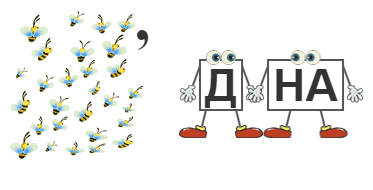 Родина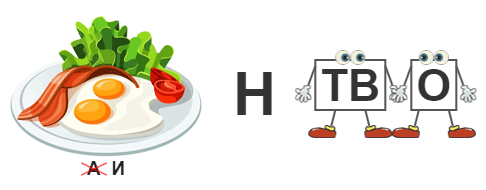 Единство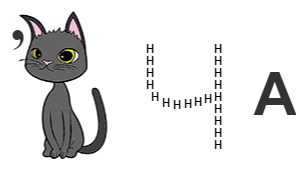 Отчизна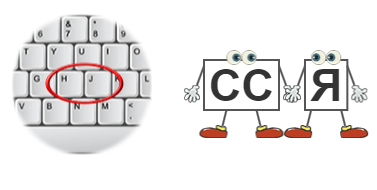 Россия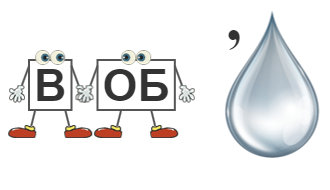 Свобода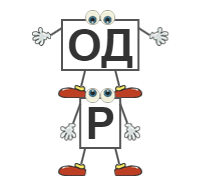 НародВедущий: Вот и 3 этап мы завершили. Попросим жюри подвести итоги и давайте переходить к финалу.Финал:Ведущий: Нашим командам будет дано 5 минут, чтобы вспомнить как можно больше народностей населяющих нашу огромную страну. По истечении этого времени команды будут по очереди называть то что удалось вспомнить, у кого будет больше те и выигрывают в финале.Ведущий: Наша игра подошла к концу, попрошу жюри назвать команду победившую в сегодняшней игре и приглашаю обе команды на сцену для награждения.© Материал из Справочной системы «Культура»